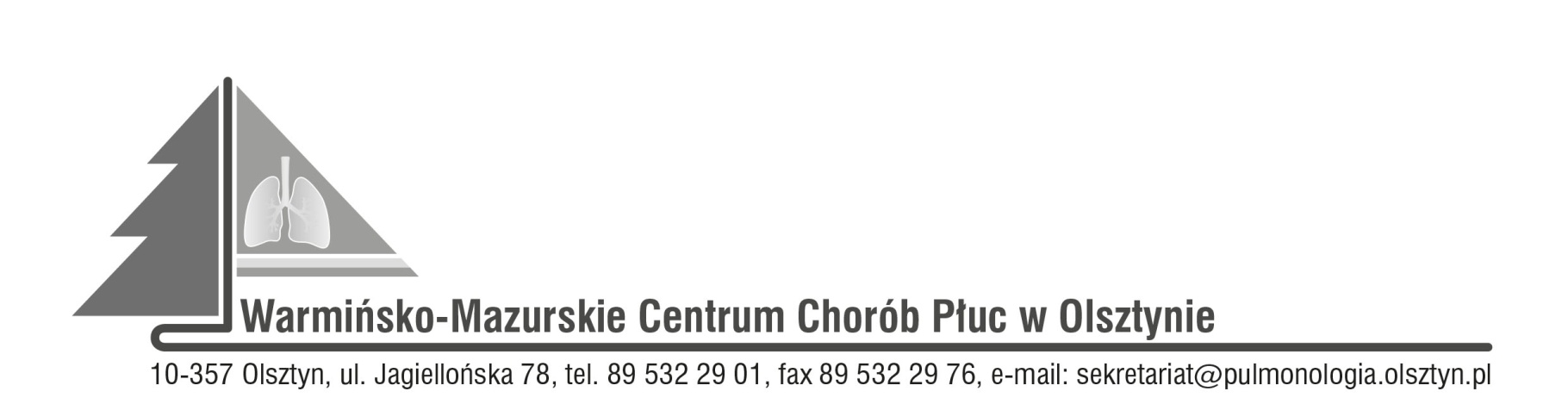 	    Olsztyn, dn. 21.01.2022r.ZAWIADOMIENIEO ROZSTRZYGNIĘCIU POSTĘPOWANIA KONKURSOWEGO:CPV 85141100-9 - usługi świadczone przez ratowników medycznych 
CPV 85141200-1 - usługi świadczone przez pielęgniarki 
Nr SDK.113.1.2022Dyrektor Warmińsko-Mazurskiego Centrum Chorób Płuc w Olsztynie na podstawie art. 151 ust. 1 w  zw. z art. art. 150 ust. 2 ustawy z dnia 27 sierpnia 2004r. o świadczeniach opieki zdrowotnej finansowanych ze środków publicznych w związku z art. 26 ust. 4 ustawy z dnia 15 kwietnia 2011r. o działalności leczniczej informuje, że w wyniku postępowania konkursowego na udzielanie pacjentom W-MCChP świadczeń zdrowotnych, wybrano następujących oferty:Zadanie nr 1: udzielanie całodobowych świadczeń zdrowotnych przez ratowników medycznych w zakresie ratownictwa medycznego pacjentom Warmińsko-Mazurskiego Centrum Chorób Płuc w Olsztynie.Zadanie nr 2: Udzielanie całodobowych świadczeń zdrowotnych w zakresie pielęgniarstwa wobec pacjentów izby przyjęć oraz pacjentów szpitala w stanach nagłych (uczestnictwo w zespole reanimacyjnym szpitala) w Warmińsko-Mazurskim Centrum Chorób Płuc w Olsztynie.Zadanie nr 3: Udzielanie całodobowych świadczeń zdrowotnych w zakresie pielęgniarstwa na rzecz pacjentów Warmińsko-Mazurskiego Centrum Chorób Płuc w Olsztynie. Zadanie nr 4: Udzielanie całodobowych świadczeń zdrowotnych w zakresie pielęgniarstwa anestezjologicznego wobec pacjentów Warmińsko-Mazurskiego Centrum Chorób Płuc w OlsztynieZatwierdzam Dyrektor Irena PetrynaNr ofertyNazwa oferenta1.Małgorzata Zera Ratownictwo Medyczne, ul. Wesoła 6, 07-420 Kadzidło,
 NIP 7582372570, REGON 3844404602.Usługi Medyczne Michał Gralewski, ul. Murzynowskiego 7/53, 10-684 Olsztyn,
 NIP 5110124585, REGON 1409022703.Usługi Medyczne Adam Zaczek, ul. Mickiewicza 30/4, 12-140 Świętajno, 
NIP 7451848115, REGON 366928141 Nr ofertyNazwa oferenta4.Marlena Bujko Indywidualna Praktyka Pielęgniarska, ul. Władysława Jagiełły 13A, 14-100 Ostróda,  NIP 5711335217, REGON 5195486095.Usługi Medyczne Burcz Grzegorz, ul. Polna 8, 11-015 Olsztynek, NIP 7393320342, REGON 2813790659.Indywidualna Praktyka Pielęgniarska Mateusz Klenowski,, 11-001 Ługwałd 56, NIP 739-351-40-98, REGON 280563074Nr ofertyNazwa oferenta8.Joanna Olga Tomaszewska, ul. Poprzeczna 26, 10-339 OlsztynNr ofertyNazwa oferenta6.Indywidualna Praktyka Pielęgniarska Kinga Mokrzycka, ul. Warmińska 41A/14, Olsztyn, NIP 7393946662, REGON 3874536937.Indywidualna Praktyka Pielęgniarska Małgorzata Uherek, ul. Kopernika 16/3, 
14-100 Ostróda, NIP 7411233198, REGON 281356124